Ohio Department of Education Office of NutritionNational School Lunch Program SCHOOL MEAL APPLICATION AND SHARING OF APPLICATION INFORMATION FORMS for the 2023-2024 Program Year Instructions for School Districts This packet contains:	Required information that must be provided to households:Letter to households Free and reduced-price school meals applicationNotice to households of approval/denial of benefits Optional application-related materials that may be provided to households:Sharing Information with Medicaid and Healthy Start, Healthy Families Sharing Information with other programs Optional application-related materials that may be posted at the school:Healthy Start, Healthy Families flyer informing households of the opportunity to apply for free health care coveragePages are designed to be printed on 8½” by 11” paper. Some pages may be printed front and back. You will need to identify the benefits that are offered in your school, such as afterschool snacks. Highlighted brackets indicate fields where applicants should insert school district specific information. If you make additional changes, you must submit your application package to the Ohio Department of Education, Office of Nutrition for approval. This prototype application package includes information regarding the exclusion of housing allowance for those in the Military Housing Privatization Initiative. If this is not pertinent to your school district, please modify as appropriate.Please contact our office with any questions. Ohio Department of EducationOffice of Nutrition 25 South Front Street, Mail Stop 303 Columbus, Ohio 43215(800) 808-6325 	child.nutrition@education.ohio.gov 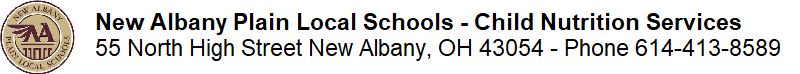 Frequently Asked Questions About Free and Reduced-Price School Meals Dear Parent/Guardian:Children need healthy meals to learn. The New Albany Plain Local Schools offers healthy meals each school day. Breakfast costs $1.50 and lunch costs $2.50(Primary), $2.65(Intermediate), $2.75/$3.50 (MS/HS). Your children may qualify for free meals or for reduced-price meals. Reduced price is $.30] for breakfast and $.40 for lunch. This packet includes an application for free or reduced-price meal benefits and detailed instructions. Below are some common questions and answers to help you with the application process.Who can receive free or reduced-price meals? All children in households receiving benefits from the Supplemental Nutrition Assistance Program (SNAP) or Ohio Works First (OWF); foster children that are under the legal responsibility of a foster care agency or court; children participating in their school’s Head Start program; and children who meet the definition of homeless, runaway, or migrant are eligible for free meals. Also, your children may receive free or reduced-price meals if your household’s income is within the federal income eligibility guidelines limits.How do I know if my children qualify as homeless, migrant or runaway? If members of your household lack a permanent address; are staying together in a shelter, hotel or other temporary housing arrangement; relocate on a seasonal basis or; children live with you who have chosen to leave their prior family or household then the children may qualify as homeless, migrant or runaway. If you have not been told your children will receive free meals, please call or email Scott Emery at emery.3@napls.us or 614-413-7129 to see if they qualify. Do I need to fill out an application for each child?  No. Use one free and reduced-price school meal application for all students in your household. We cannot approve an application that is not complete. Please submit all required information. Return the completed application to Carol Hamilton, Hamilton.27@napls.us, 614-413-8589.Should I complete an application if I received a letter this school year saying my children are approved already for free meals? No, but please read the letter carefully and follow the instructions. If any children in your household were missing from the eligibility notification, contact Carol Hamilton, Hamilton.27@napls.us, 614-413-8589 immediately.Can I apply online? Yes. If possible, you are encouraged to complete an online application instead of a paper application. The online application requirements are the same and will request the same information as the paper application. Visit www.napls.us to begin or to learn more about the online application process. Contact Carol Hamilton, Hamilton.27@napls.us, 614-413-8589 with any questions about the online application.My child’s application was approved last year. Do I need to complete another application? Yes. Your child’s application is valid for that school year and for the start of this school year. You are required to submit a new application unless the school notified you that your child is eligible for the new school year.  I receive Women, Infants and Children (WIC) benefits. Can my child(ren) get free meals? Children in households participating in WIC may be eligible for free or reduced-price meals. Please submit a completed application.Will the information I give be checked? Yes, we also may ask you to send written proof.If I do not qualify now, may I apply later? Yes. You may apply at any time during the school year.  For example, children with a parent or guardian who becomes unemployed may become eligible for free and reduced-price meals if the household income drops below the income limit.What if I disagree with the school’s decision about my application? You should talk to school officials. You also may ask for a hearing by calling or writing to the following contact person: Michael Sawyers, Superintendent 55 North High Street New Albany, Ohio 43054, 614-413-7102. May I apply if someone else in my household is not a U.S. citizen? Yes. You or your child(ren) do not have to be a U.S. citizen to qualify for free or reduced-price meals.  What if my income is not always the same? List the amount that you normally receive. For example, if you normally make $1,000 each month, but you missed some work last month and only made $900, submit the report with the routine amount of $1,000 per month.  If you normally get overtime, include it, but do not include it if you only work overtime sometimes.  If you have lost a job or had your hours or wages reduced, use your current income.What if some household members have no income to report? Household members may not receive some types of income that are asked for you to report on the application or may not receive income at all. When this happens, please write a 0 in the corresponding field. However, if any income fields are left empty or blank, those also will be counted as zeroes. Please be careful when leaving income fields blank.We are in the military. Do we report our income differently?  Your basic pay and cash bonuses must be reported as income. If you get any cash value allowances for off-base housing, food, or clothing, it also must be included as income. However, if your housing is part of the Military Housing Privatization Initiative, do not include your housing allowance as income. Any additional combat pay resulting from deployment also is excluded from income. What if there is not enough space on the application for my family? List any additional household members on a separate piece of paper and attach it to your application. Contact Laura Henslee, henslee.1@napls.us, 614-413-8403 to receive a second application.Why am I being asked to give my consent for an instructional fee waiver? Ohio public schools are required to waive the school instructional fees for children that quality for free meal benefits. School food service personnel must have parent consent to share the student meal application if your child(ren) quality for a fee waiver. If you agree to allow your child(ren)’s meal application to be shared with school officials to see if they qualify for a fee waiver then select yes in part 5. If you do not wish for that information to be shared, then select no in part 5. Answering no to this question will mean your child will not be considered for a fee waiver. Answering this question either way will not change your child(ren)’s free or reduced-price meal eligibility.  My family needs more help. Are there other programs we might apply for? To find out how to apply for Ohio Supplemental Nutrition Assistance Program (SNAP) or other assistance benefits, contact your local assistance office or call 877-852-0010. If you have other questions or need help, call 614-413-8589.Si necesita ayuda, por favor llame al teléfono: 614-413-8589.Si vous voudriez d’aide, contactez nous au numero: 614-413-8589.Sincerely, Carol HamiltonINSTRUCTIONS FOR APPLYINGA household member is any child or adult living with you.2023-2024 FREE AND REDUCED-PRICE SCHOOL MEALS APPLICATIONYour children may qualify for free or reduced-price meals if your household income falls at or below the limits on this chart.Privacy Act Statement: This explains how we will use the information you give us.The Richard B. Russell National School Lunch Act requires the information on this application. You are not required to provide information, but if information is not provided, the state agency cannot approve your child for free or reduced-price meals. You must include the last four digits of the social security number of the adult household member who signs the application. The last four digits of the social security number is not required when you apply on behalf of a foster child or you list a Supplemental Nutrition Assistance Program (SNAP), Ohio Works First (OWF) case number or other identiﬁer for your child or when you indicate that the adult household member signing the application does not have a social security number. We will use your information to determine if your child is eligible for free or reduced-price meals, and for administration and enforcement of the lunch and breakfast programs. We may share your eligibility information with education, health, and nutrition programs to help them evaluate, fund, or determine beneﬁts for their programs, auditors for program reviews, and law enforcement officials to help them look into violations of program rules.USDA Nondiscrimination StatementIn accordance with federal civil rights law and U.S. Department of Agriculture (USDA) civil rights regulations and policies, this institution is prohibited from discriminating on the basis of race, color, national origin, sex (including gender identity and sexual orientation), disability, age, or reprisal or retaliation for prior civil rights activity.Program information may be made available in languages other than English. Persons with disabilities who require alternative means of communication to obtain program information (e.g., Braille, large print, audiotape, American Sign Language), should contact the responsible state or local agency that administers the program or USDA’s TARGET Center at (202) 720-2600 (voice and TTY) or contact USDA through the Federal Relay Service at (800) 877-8339.To file a program discrimination complaint, a Complainant should complete a Form AD-3027, USDA Program Discrimination Complaint Form which can be obtained online at: https://www.usda.gov/sites/default/files/documents/USDA-OASCR%20P-Complaint-Form-0508-0002-508-11-28-17Fax2Mail.pdf, from any USDA office, by calling (866) 632-9992, or by writing a letter addressed to USDA. The letter must contain the complainant’s name, address, telephone number, and a written description of the alleged discriminatory action in sufficient detail to inform the Assistant Secretary for Civil Rights (ASCR) about the nature and date of an alleged civil rights violation. The completed AD-3027 form or letter must be submitted to USDA by:mail:
U.S. Department of Agriculture
Office of the Assistant Secretary for Civil Rights
1400 Independence Avenue, SW
Washington, D.C. 20250-9410; orfax: (833) 256-1665 or (202) 690-7442; oremail: program.intake@usda.gov                                                                                                                                               This institution is an equal opportunity provider.Ohio Department of Education Office of Nutrition National School Lunch ProgramPROTOTYPE NOTICE TO HOUSEHOLDS OF APPROVAL/DENIAL OF BENEFITSFor the 2023-2024 Program Year Please place the following information on school letterhead. Dear Parent/Guardian:You applied for free or reduced- price meals for the following child(ren):______________________________		___________________________________________________________		___________________________________________________________		_____________________________Your application for free or reduced-price meals for your child(ren) has been:         	Approved for free meals.___	Approved for reduced-price meals at $.40 for lunch, $.30 for breakfast.        	Denied for the following reason(s):(    )  Income over the allowable amount.(    )  Incomplete application for _________________________________________(    )  Other _________________________________________________________                                           If you do not agree with the decision, you may discuss it with the school. If you wish to review the decision further, you have a right to a fair hearing.  This can be done by calling or writing the following official:Name   Michael Sawyers, SuperintendentAddress  						Phone						          If you are not eligible now but have a decrease in household income, become unemployed, have an increase in household size or become eligible to receive Supplemental Nutrition Assistance Program (SNAP) or Ohio Works First (OWF) funds, fill out an application at that time.Sincerely,          _____________________________________                                                          	 Name             					Title					DateUSDA Nondiscrimination StatementIn accordance with federal civil rights law and U.S. Department of Agriculture (USDA) civil rights regulations and policies, this institution is prohibited from discriminating on the basis of race, color, national origin, sex (including gender identity and sexual orientation), disability, age, or reprisal or retaliation for prior civil rights activity.Program information may be made available in languages other than English. Persons with disabilities who require alternative means of communication to obtain program information (e.g., Braille, large print, audiotape, American Sign Language), should contact the responsible state or local agency that administers the program or USDA’s TARGET Center at (202) 720-2600 (voice and TTY) or contact USDA through the Federal Relay Service at (800) 877-8339.To file a program discrimination complaint, a Complainant should complete a Form AD-3027, USDA Program Discrimination Complaint Form which can be obtained online at: https://www.usda.gov/sites/default/files/documents/USDA-OASCR%20P-Complaint-Form-0508-0002-508-11-28-17Fax2Mail.pdf, from any USDA office, by calling (866) 632-9992, or by writing a letter addressed to USDA. The letter must contain the complainant’s name, address, telephone number, and a written description of the alleged discriminatory action in sufficient detail to inform the Assistant Secretary for Civil Rights (ASCR) about the nature and date of an alleged civil rights violation. The completed AD-3027 form or letter must be submitted to USDA by:mail:
U.S. Department of Agriculture
Office of the Assistant Secretary for Civil Rights
1400 Independence Avenue, SW
Washington, D.C. 20250-9410; orfax:
(833) 256-1665 or (202) 690-7442; oremail:
program.intake@usda.govThis institution is an equal opportunity provider.SHARING INFORMATION WITH MEDICAID/Healthy Start, Healthy FamiliesDear Parent/Guardian:If your children receive free or reduced-price school meals, they may also be eligible for free or low-cost health insurance through Medicaid or the State of Ohio Healthy Start, Healthy Families Program.  Children with health insurance are more likely to get regular health care and are less likely to miss school because of sickness. Because health insurance is so important to children’s well-being, the law allows us to tell Medicaid and Healthy Start, Healthy Families that your children are eligible for free or reduced-price meals, unless you tell us not to. Medicaid and Healthy Start, Healthy Families only use the information to identify children who may be eligible for their programs. Program officials may contact you to offer to enroll your children. Filling out the Free and Reduced-Price School Meals Application does not automatically enroll your children in health insurance.If you do not want us to share your information with Medicaid or Healthy Start, Healthy Families, fill out the form below and send in (Sending in this form will not change whether your children get free or reduced-price meals).No! I DO NOT want information from my Free and Reduced-Price School Meals Application shared with Medicaid or the Healthy Start, Healthy Families.If you checked no, fill out the form below.Child's Name: _______________________School:________________________             Child's Name: _______________________School:________________________Child's Name: _______________________School:________________________Child's Name: _______________________School:________________________Signature of Parent/Guardian: ____________________________Date: _______Printed Name:____________________ Address:_________________________For more information, you may call Carol Hamilton at 614-413-8589.Return this form to: New Albany Plain Local 55 North High Street New Albany, Ohio 43054.This institution is an equal opportunity provider.SHARING INFORMATION WITH OTHER PROGRAMSDear Parent/Guardian:To save you time and effort, the information you gave on your Free and Reduced-Price School Meals Application may be shared with other programs for which your children may qualify. For the following programs, we must have your permission to share your information. Sending in this form will not change whether your children get free or reduced-price meals.No! I DO NOT want information from my Free and Reduced-Price School Meals Application shared with any of these programs.Yes! I DO want school officials to share information from my Free and Reduced-Price School Meals Application for School Fee Waiver.If you checked yes to any or all of the boxes above, fill out the form below. Your information will be shared only with the programs you checked.Child’s Name: : ___________________________Child’s Name: : ___________________________Child’s Name: : ___________________________Child’s Name: : ___________________________Signature of Parent/Guardian: __________________________________ Date: ___________Printed Name: ______________________________________________________________Address: ___________________________________________________________________For more information, you may call Carol Hamilton at 614-413-8589 or Hamilton.27@napls.us.
Return this form to:  New Albany Plain Local, 55 North High Street New Albany, Ohio 43054.This institution is an equal opportunity provider.INCOME ELIGIBILITY GUIDELINES 2023-2024INCOME ELIGIBILITY GUIDELINES 2023-2024INCOME ELIGIBILITY GUIDELINES 2023-2024INCOME ELIGIBILITY GUIDELINES 2023-2024Household size Yearly Monthly Weekly 1 $26,973$2,248 $519 2 36,482 3,041 7023 45,991 3,833 8854 55,500 4,6251,068 5 65,0095,4181,251 6 74,518 6,210 1,4347 84,027 7,003 1,616 8 93,536 7,795 1,799Each Additional Person: 9,509 793 183 IF YOUR HOUSEHOLD RECEIVES BENEFITS FROM THE SUPPLEMENTAL NUTRITION ASSISTANCE PROGRAM (SNAP) OR OHIO WORKS FIRST (OWF), FOLLOW THESE INSTRUCTIONS:Part 1: List all household members and the school name and grade level for each child.Part 2: List the 7-digit case number for any household member (including adults) receiving SNAP or OWF benefits. Part 3: Skip this part.Part 4: Skip this part.Part 5: Answer yes or no and sign your name if you would like the application to be checked by school officials to determine if the child(ren) qualifies for a school instructional fee waiver.Part 6: Sign the form. The last four digits of a Social Security Number are not necessary. Part 7: We are required to ask for information about your children’s race and ethnicity. This information is important and helps to make sure we are fully serving our community. Responding to this section is optional and does not affect your children’s eligibility for free or reduced-price meals.IF NO ONE IN YOUR HOUSEHOLD RECEIVES SNAP OR OWF BENEFITS AND IF ANY CHILD IN YOUR HOUSEHOLD IS HOMELESS, MIGRANT OR RUNAWAY, FOLLOW THESE INSTRUCTIONS:Part 1: List all household members and the school name and school grade level for each child.Part 2: Skip this part. Part 3: If any child you are applying for is homeless, migrant, or a runaway, check the appropriate box and call New Albany Plain Local School, Scott Emery, at emery.3@napls.us or 614-413-7129. If not, skip this part.Part 4: Complete only if a child in your household is not eligible under Part 3.  See Instruction for all other households.Part 5: Answer yes or no and sign your name if you would like the application to be checked by school officials to determine if the child(ren) qualifies for a school instructional fee waiver.Part 6: Sign the form. The last four digits of a Social Security Number are not necessary if you did not need to complete in part 4.Part 7: We are required to ask for information about your children’s race and ethnicity. This information is important and helps to make sure we are fully serving our community. Responding to this section is optional and does not affect your children’s eligibility for free or reduced-price meals.IF YOU APPLY FOR A FOSTER CHILD, FOLLOW THESE INSTRUCTIONS:If all children in the household are foster children:Part 1: List all foster children and the school name and grade level for each child. Check the box that indicates the child is a foster child. Part 2: Skip this part.Part 3: Skip this part.Part 4: Skip this part.Part 5: Answer yes or no and sign your name if you would like the application to be checked by school officials to determine if the child(ren) qualifies for a school instructional fee waiver.Part 6: Sign the form. The last four digits of a Social Security Number are not necessary. Part 7: We are required to ask for information about your children’s race and ethnicity. This information is important and helps to make sure we are fully serving our community. Responding to this section is optional and does not affect your children’s eligibility for free or reduced-price meals.If some children in the household are foster children:Part 1: List all household members and the school name and school grade level for each child. For any person, including children, with no income, you must check the “No Income” box. Check the box if the child is a foster child. Part 2: If the household does not have a 7-digit SNAP or OWF case number, skip this part. Part 3: If any child you are applying for is homeless, migrant, or a runaway check the appropriate box and call New Albany Plain Local School, Scott Emery at emery.3@napls.us or 614-413-7129. If not, skip this part. Part 4: Follow these instructions to report total household income from this month or last month. Box 1–Name: List all household members with income. Box 2 –Gross Income and how often it was received: For each household member, list each type of income received for the month. Check the appropriate box to note how often the person receives the income - weekly, every other week, twice a month, or monthly.  For earnings, list the gross income - not the take-home pay. Gross income is the amount earned before taxes and other deductions and can be found on pay stubs. For other income, list the amount and check the box to note how often each person received assistance from welfare, child support, alimony, pensions, retirement, Social Security, Supplemental Security Income (SSI), Veteran’s benefits (VA benefits), and disability benefits. Under All Other Income, list Worker’s Compensation, unemployment or strike benefits, regular contributions from people who do not live in your household and any other income. Do not include income from SNAP, FDPIR, WIC, federal education benefits and foster payments received by the family from the placing agency.  For ONLY the self-employed, report income after expenses under Earnings from Work. This is for your business, farm, or rental property.  If you are in the Military Privatized Housing Initiative or receive combat pay, do not include these allowances as income.Part 5: Answer yes or no and sign your name if you would like the application to be checked by school officials to determine if the child(ren) qualifies for a school instructional fee waiver.Part 6: Adult household member must sign the form and list the last four digits of their Social Security Number (or mark the box if he or she does not have one).Part 7: We are required to ask for information about your children’s race and ethnicity. This information is important and helps to make sure we are fully serving our community. Responding to this section is optional and does not affect your children’s eligibility for free or reduced-price meals.ALL OTHER HOUSEHOLDS (INCLUDING WIC HOUSEHOLDS) FOLLOW THESE INSTRUCTIONS:Part 1: List all household members and the school name and grade level for each child.  For any person, including children, with no income, you must check the “No Income Box.” Part 2: If the household does not have a 7-digit SNAP or OWF case number, skip this part. Part 3: If any child you are applying for is homeless, migrant, or a runaway check the appropriate box and call New Albany Plain Local, Scott Emery at emery.3@napls.us or 614-413-7129. If not, skip this part. Part 4: Follow these instructions to report total household income from this month or last month. Box 1 – Name: List all household members with income. Box 2 –Gross Income and how often it was received: For each household member, list each type of income received for the month. Check the box to note how often the person receives the income - weekly, every other week, twice a month, or monthly.  For earnings, be sure to list the gross income - not take-home pay. Gross income is the amount earned before taxes and other deductions and can be found on pay stubs. For other income, list the amount and check the box to note how often each person received assistance from welfare, child support, alimony, pensions, retirement, Social Security, Supplemental Security Income (SSI), Veteran’s benefits (VA benefits), and disability benefits. Under All Other Income, list Worker’s Compensation, unemployment or strike benefits, regular contributions from people who do not live in your household and any other income. Do not include income from SNAP, FDPIR, WIC, federal education benefits and foster payments received by the family from the placing agency.  For ONLY the self-employed, report income after expenses under Earnings from Work. This is for your business, farm, or rental property. If you are in the Military Privatized Housing Initiative or receive combat pay, do not include these allowances as income.Part 5: Answer yes or no and sign your name if you would like the application to be checked by school officials to determine if the child(ren) qualifies for a school instructional fee waiver.Part 6: An adult household member must sign the form and list the last four digits of their Social Security Number (or mark the box if he or she does not have one). Part 7: We are required to ask for information about your children’s race and ethnicity. This information is important and helps to make sure we are fully serving our community. Responding to this section is optional and does not affect your children’s eligibility for free or reduced-price meals.ALL OTHER HOUSEHOLDS (INCLUDING WIC HOUSEHOLDS) FOLLOW THESE INSTRUCTIONS:Part 1: List all household members and the school name and grade level for each child.  For any person, including children, with no income, you must check the “No Income Box.” Part 2: If the household does not have a 7-digit SNAP or OWF case number, skip this part. Part 3: If any child you are applying for is homeless, migrant, or a runaway check the appropriate box and call New Albany Plain Local, Scott Emery at emery.3@napls.us or 614-413-7129. If not, skip this part. Part 4: Follow these instructions to report total household income from this month or last month. Box 1 – Name: List all household members with income. Box 2 –Gross Income and how often it was received: For each household member, list each type of income received for the month. Check the box to note how often the person receives the income - weekly, every other week, twice a month, or monthly.  For earnings, be sure to list the gross income - not take-home pay. Gross income is the amount earned before taxes and other deductions and can be found on pay stubs. For other income, list the amount and check the box to note how often each person received assistance from welfare, child support, alimony, pensions, retirement, Social Security, Supplemental Security Income (SSI), Veteran’s benefits (VA benefits), and disability benefits. Under All Other Income, list Worker’s Compensation, unemployment or strike benefits, regular contributions from people who do not live in your household and any other income. Do not include income from SNAP, FDPIR, WIC, federal education benefits and foster payments received by the family from the placing agency.  For ONLY the self-employed, report income after expenses under Earnings from Work. This is for your business, farm, or rental property. If you are in the Military Privatized Housing Initiative or receive combat pay, do not include these allowances as income.Part 5: Answer yes or no and sign your name if you would like the application to be checked by school officials to determine if the child(ren) qualifies for a school instructional fee waiver.Part 6: An adult household member must sign the form and list the last four digits of their Social Security Number (or mark the box if he or she does not have one). Part 7: We are required to ask for information about your children’s race and ethnicity. This information is important and helps to make sure we are fully serving our community. Responding to this section is optional and does not affect your children’s eligibility for free or reduced-price meals.Part 1. ALL HOUSEHOLD MEMBERS Part 1. ALL HOUSEHOLD MEMBERS Part 1. ALL HOUSEHOLD MEMBERS Part 1. ALL HOUSEHOLD MEMBERS Part 1. ALL HOUSEHOLD MEMBERS Part 1. ALL HOUSEHOLD MEMBERS Part 1. ALL HOUSEHOLD MEMBERS Part 1. ALL HOUSEHOLD MEMBERS Part 1. ALL HOUSEHOLD MEMBERS Part 1. ALL HOUSEHOLD MEMBERS Part 1. ALL HOUSEHOLD MEMBERS Part 1. ALL HOUSEHOLD MEMBERS Part 1. ALL HOUSEHOLD MEMBERS Part 1. ALL HOUSEHOLD MEMBERS Part 1. ALL HOUSEHOLD MEMBERS Part 1. ALL HOUSEHOLD MEMBERS Part 1. ALL HOUSEHOLD MEMBERS Part 1. ALL HOUSEHOLD MEMBERS Part 1. ALL HOUSEHOLD MEMBERS Part 1. ALL HOUSEHOLD MEMBERS Part 1. ALL HOUSEHOLD MEMBERS Part 1. ALL HOUSEHOLD MEMBERS Names of all household members 
(First, Middle Initial, Last)Names of all household members 
(First, Middle Initial, Last)Name of school and grade level for each child/or indicate “NA” if child is not in school.       School        		           GradeName of school and grade level for each child/or indicate “NA” if child is not in school.       School        		           GradeName of school and grade level for each child/or indicate “NA” if child is not in school.       School        		           GradeName of school and grade level for each child/or indicate “NA” if child is not in school.       School        		           GradeName of school and grade level for each child/or indicate “NA” if child is not in school.       School        		           GradeName of school and grade level for each child/or indicate “NA” if child is not in school.       School        		           GradeName of school and grade level for each child/or indicate “NA” if child is not in school.       School        		           GradeCheck if a foster child (legal responsibility of welfare agency or court) *If all children listed below are foster children, skip to Part 5 to sign this form.  Check if a foster child (legal responsibility of welfare agency or court) *If all children listed below are foster children, skip to Part 5 to sign this form.  Check if a foster child (legal responsibility of welfare agency or court) *If all children listed below are foster children, skip to Part 5 to sign this form.  Check if a foster child (legal responsibility of welfare agency or court) *If all children listed below are foster children, skip to Part 5 to sign this form.  Check if a foster child (legal responsibility of welfare agency or court) *If all children listed below are foster children, skip to Part 5 to sign this form.  Check if a foster child (legal responsibility of welfare agency or court) *If all children listed below are foster children, skip to Part 5 to sign this form.  Check if a foster child (legal responsibility of welfare agency or court) *If all children listed below are foster children, skip to Part 5 to sign this form.  Check if a foster child (legal responsibility of welfare agency or court) *If all children listed below are foster children, skip to Part 5 to sign this form.  Check if a foster child (legal responsibility of welfare agency or court) *If all children listed below are foster children, skip to Part 5 to sign this form.  Check if a foster child (legal responsibility of welfare agency or court) *If all children listed below are foster children, skip to Part 5 to sign this form.  Check if a foster child (legal responsibility of welfare agency or court) *If all children listed below are foster children, skip to Part 5 to sign this form.  Check if a foster child (legal responsibility of welfare agency or court) *If all children listed below are foster children, skip to Part 5 to sign this form.  Check ifNo IncomePart 2. BENEFITS: If any member of your household receives Supplemental Nutrition Assistance Program (SNAP) or Ohio Works First (OWF) benefits, provide the name and 7-digit case number for the person who receives benefits and skip to Part 5. If no one receives these benefits, skip to Part 3. NAME: ____________________________________________    7-DIGIT CASE NUMBER:_______________________________________Part 2. BENEFITS: If any member of your household receives Supplemental Nutrition Assistance Program (SNAP) or Ohio Works First (OWF) benefits, provide the name and 7-digit case number for the person who receives benefits and skip to Part 5. If no one receives these benefits, skip to Part 3. NAME: ____________________________________________    7-DIGIT CASE NUMBER:_______________________________________Part 2. BENEFITS: If any member of your household receives Supplemental Nutrition Assistance Program (SNAP) or Ohio Works First (OWF) benefits, provide the name and 7-digit case number for the person who receives benefits and skip to Part 5. If no one receives these benefits, skip to Part 3. NAME: ____________________________________________    7-DIGIT CASE NUMBER:_______________________________________Part 2. BENEFITS: If any member of your household receives Supplemental Nutrition Assistance Program (SNAP) or Ohio Works First (OWF) benefits, provide the name and 7-digit case number for the person who receives benefits and skip to Part 5. If no one receives these benefits, skip to Part 3. NAME: ____________________________________________    7-DIGIT CASE NUMBER:_______________________________________Part 2. BENEFITS: If any member of your household receives Supplemental Nutrition Assistance Program (SNAP) or Ohio Works First (OWF) benefits, provide the name and 7-digit case number for the person who receives benefits and skip to Part 5. If no one receives these benefits, skip to Part 3. NAME: ____________________________________________    7-DIGIT CASE NUMBER:_______________________________________Part 2. BENEFITS: If any member of your household receives Supplemental Nutrition Assistance Program (SNAP) or Ohio Works First (OWF) benefits, provide the name and 7-digit case number for the person who receives benefits and skip to Part 5. If no one receives these benefits, skip to Part 3. NAME: ____________________________________________    7-DIGIT CASE NUMBER:_______________________________________Part 2. BENEFITS: If any member of your household receives Supplemental Nutrition Assistance Program (SNAP) or Ohio Works First (OWF) benefits, provide the name and 7-digit case number for the person who receives benefits and skip to Part 5. If no one receives these benefits, skip to Part 3. NAME: ____________________________________________    7-DIGIT CASE NUMBER:_______________________________________Part 2. BENEFITS: If any member of your household receives Supplemental Nutrition Assistance Program (SNAP) or Ohio Works First (OWF) benefits, provide the name and 7-digit case number for the person who receives benefits and skip to Part 5. If no one receives these benefits, skip to Part 3. NAME: ____________________________________________    7-DIGIT CASE NUMBER:_______________________________________Part 2. BENEFITS: If any member of your household receives Supplemental Nutrition Assistance Program (SNAP) or Ohio Works First (OWF) benefits, provide the name and 7-digit case number for the person who receives benefits and skip to Part 5. If no one receives these benefits, skip to Part 3. NAME: ____________________________________________    7-DIGIT CASE NUMBER:_______________________________________Part 2. BENEFITS: If any member of your household receives Supplemental Nutrition Assistance Program (SNAP) or Ohio Works First (OWF) benefits, provide the name and 7-digit case number for the person who receives benefits and skip to Part 5. If no one receives these benefits, skip to Part 3. NAME: ____________________________________________    7-DIGIT CASE NUMBER:_______________________________________Part 2. BENEFITS: If any member of your household receives Supplemental Nutrition Assistance Program (SNAP) or Ohio Works First (OWF) benefits, provide the name and 7-digit case number for the person who receives benefits and skip to Part 5. If no one receives these benefits, skip to Part 3. NAME: ____________________________________________    7-DIGIT CASE NUMBER:_______________________________________Part 2. BENEFITS: If any member of your household receives Supplemental Nutrition Assistance Program (SNAP) or Ohio Works First (OWF) benefits, provide the name and 7-digit case number for the person who receives benefits and skip to Part 5. If no one receives these benefits, skip to Part 3. NAME: ____________________________________________    7-DIGIT CASE NUMBER:_______________________________________Part 2. BENEFITS: If any member of your household receives Supplemental Nutrition Assistance Program (SNAP) or Ohio Works First (OWF) benefits, provide the name and 7-digit case number for the person who receives benefits and skip to Part 5. If no one receives these benefits, skip to Part 3. NAME: ____________________________________________    7-DIGIT CASE NUMBER:_______________________________________Part 2. BENEFITS: If any member of your household receives Supplemental Nutrition Assistance Program (SNAP) or Ohio Works First (OWF) benefits, provide the name and 7-digit case number for the person who receives benefits and skip to Part 5. If no one receives these benefits, skip to Part 3. NAME: ____________________________________________    7-DIGIT CASE NUMBER:_______________________________________Part 2. BENEFITS: If any member of your household receives Supplemental Nutrition Assistance Program (SNAP) or Ohio Works First (OWF) benefits, provide the name and 7-digit case number for the person who receives benefits and skip to Part 5. If no one receives these benefits, skip to Part 3. NAME: ____________________________________________    7-DIGIT CASE NUMBER:_______________________________________Part 2. BENEFITS: If any member of your household receives Supplemental Nutrition Assistance Program (SNAP) or Ohio Works First (OWF) benefits, provide the name and 7-digit case number for the person who receives benefits and skip to Part 5. If no one receives these benefits, skip to Part 3. NAME: ____________________________________________    7-DIGIT CASE NUMBER:_______________________________________Part 2. BENEFITS: If any member of your household receives Supplemental Nutrition Assistance Program (SNAP) or Ohio Works First (OWF) benefits, provide the name and 7-digit case number for the person who receives benefits and skip to Part 5. If no one receives these benefits, skip to Part 3. NAME: ____________________________________________    7-DIGIT CASE NUMBER:_______________________________________Part 2. BENEFITS: If any member of your household receives Supplemental Nutrition Assistance Program (SNAP) or Ohio Works First (OWF) benefits, provide the name and 7-digit case number for the person who receives benefits and skip to Part 5. If no one receives these benefits, skip to Part 3. NAME: ____________________________________________    7-DIGIT CASE NUMBER:_______________________________________Part 2. BENEFITS: If any member of your household receives Supplemental Nutrition Assistance Program (SNAP) or Ohio Works First (OWF) benefits, provide the name and 7-digit case number for the person who receives benefits and skip to Part 5. If no one receives these benefits, skip to Part 3. NAME: ____________________________________________    7-DIGIT CASE NUMBER:_______________________________________Part 2. BENEFITS: If any member of your household receives Supplemental Nutrition Assistance Program (SNAP) or Ohio Works First (OWF) benefits, provide the name and 7-digit case number for the person who receives benefits and skip to Part 5. If no one receives these benefits, skip to Part 3. NAME: ____________________________________________    7-DIGIT CASE NUMBER:_______________________________________Part 2. BENEFITS: If any member of your household receives Supplemental Nutrition Assistance Program (SNAP) or Ohio Works First (OWF) benefits, provide the name and 7-digit case number for the person who receives benefits and skip to Part 5. If no one receives these benefits, skip to Part 3. NAME: ____________________________________________    7-DIGIT CASE NUMBER:_______________________________________Part 2. BENEFITS: If any member of your household receives Supplemental Nutrition Assistance Program (SNAP) or Ohio Works First (OWF) benefits, provide the name and 7-digit case number for the person who receives benefits and skip to Part 5. If no one receives these benefits, skip to Part 3. NAME: ____________________________________________    7-DIGIT CASE NUMBER:_______________________________________Part 3.  If any child you are applying for is homeless, migrant, or a runaway check the appropriate box and call New Albany Plain Local, Scott Emery at emery.3@napls.us or 614-413-7129.Homeless     Migrant    Runaway Part 3.  If any child you are applying for is homeless, migrant, or a runaway check the appropriate box and call New Albany Plain Local, Scott Emery at emery.3@napls.us or 614-413-7129.Homeless     Migrant    Runaway Part 3.  If any child you are applying for is homeless, migrant, or a runaway check the appropriate box and call New Albany Plain Local, Scott Emery at emery.3@napls.us or 614-413-7129.Homeless     Migrant    Runaway Part 3.  If any child you are applying for is homeless, migrant, or a runaway check the appropriate box and call New Albany Plain Local, Scott Emery at emery.3@napls.us or 614-413-7129.Homeless     Migrant    Runaway Part 3.  If any child you are applying for is homeless, migrant, or a runaway check the appropriate box and call New Albany Plain Local, Scott Emery at emery.3@napls.us or 614-413-7129.Homeless     Migrant    Runaway Part 3.  If any child you are applying for is homeless, migrant, or a runaway check the appropriate box and call New Albany Plain Local, Scott Emery at emery.3@napls.us or 614-413-7129.Homeless     Migrant    Runaway Part 3.  If any child you are applying for is homeless, migrant, or a runaway check the appropriate box and call New Albany Plain Local, Scott Emery at emery.3@napls.us or 614-413-7129.Homeless     Migrant    Runaway Part 3.  If any child you are applying for is homeless, migrant, or a runaway check the appropriate box and call New Albany Plain Local, Scott Emery at emery.3@napls.us or 614-413-7129.Homeless     Migrant    Runaway Part 3.  If any child you are applying for is homeless, migrant, or a runaway check the appropriate box and call New Albany Plain Local, Scott Emery at emery.3@napls.us or 614-413-7129.Homeless     Migrant    Runaway Part 3.  If any child you are applying for is homeless, migrant, or a runaway check the appropriate box and call New Albany Plain Local, Scott Emery at emery.3@napls.us or 614-413-7129.Homeless     Migrant    Runaway Part 3.  If any child you are applying for is homeless, migrant, or a runaway check the appropriate box and call New Albany Plain Local, Scott Emery at emery.3@napls.us or 614-413-7129.Homeless     Migrant    Runaway Part 3.  If any child you are applying for is homeless, migrant, or a runaway check the appropriate box and call New Albany Plain Local, Scott Emery at emery.3@napls.us or 614-413-7129.Homeless     Migrant    Runaway Part 3.  If any child you are applying for is homeless, migrant, or a runaway check the appropriate box and call New Albany Plain Local, Scott Emery at emery.3@napls.us or 614-413-7129.Homeless     Migrant    Runaway Part 3.  If any child you are applying for is homeless, migrant, or a runaway check the appropriate box and call New Albany Plain Local, Scott Emery at emery.3@napls.us or 614-413-7129.Homeless     Migrant    Runaway Part 3.  If any child you are applying for is homeless, migrant, or a runaway check the appropriate box and call New Albany Plain Local, Scott Emery at emery.3@napls.us or 614-413-7129.Homeless     Migrant    Runaway Part 3.  If any child you are applying for is homeless, migrant, or a runaway check the appropriate box and call New Albany Plain Local, Scott Emery at emery.3@napls.us or 614-413-7129.Homeless     Migrant    Runaway Part 3.  If any child you are applying for is homeless, migrant, or a runaway check the appropriate box and call New Albany Plain Local, Scott Emery at emery.3@napls.us or 614-413-7129.Homeless     Migrant    Runaway Part 3.  If any child you are applying for is homeless, migrant, or a runaway check the appropriate box and call New Albany Plain Local, Scott Emery at emery.3@napls.us or 614-413-7129.Homeless     Migrant    Runaway Part 3.  If any child you are applying for is homeless, migrant, or a runaway check the appropriate box and call New Albany Plain Local, Scott Emery at emery.3@napls.us or 614-413-7129.Homeless     Migrant    Runaway Part 3.  If any child you are applying for is homeless, migrant, or a runaway check the appropriate box and call New Albany Plain Local, Scott Emery at emery.3@napls.us or 614-413-7129.Homeless     Migrant    Runaway Part 3.  If any child you are applying for is homeless, migrant, or a runaway check the appropriate box and call New Albany Plain Local, Scott Emery at emery.3@napls.us or 614-413-7129.Homeless     Migrant    Runaway Part 3.  If any child you are applying for is homeless, migrant, or a runaway check the appropriate box and call New Albany Plain Local, Scott Emery at emery.3@napls.us or 614-413-7129.Homeless     Migrant    Runaway  Part 4. TOTAL HOUSEHOLD GROSS INCOME (before deductions). List all income on the same line as the person who receives it. Check the     box for how often it is received. Record each income only once.  Part 4. TOTAL HOUSEHOLD GROSS INCOME (before deductions). List all income on the same line as the person who receives it. Check the     box for how often it is received. Record each income only once.  Part 4. TOTAL HOUSEHOLD GROSS INCOME (before deductions). List all income on the same line as the person who receives it. Check the     box for how often it is received. Record each income only once.  Part 4. TOTAL HOUSEHOLD GROSS INCOME (before deductions). List all income on the same line as the person who receives it. Check the     box for how often it is received. Record each income only once.  Part 4. TOTAL HOUSEHOLD GROSS INCOME (before deductions). List all income on the same line as the person who receives it. Check the     box for how often it is received. Record each income only once.  Part 4. TOTAL HOUSEHOLD GROSS INCOME (before deductions). List all income on the same line as the person who receives it. Check the     box for how often it is received. Record each income only once.  Part 4. TOTAL HOUSEHOLD GROSS INCOME (before deductions). List all income on the same line as the person who receives it. Check the     box for how often it is received. Record each income only once.  Part 4. TOTAL HOUSEHOLD GROSS INCOME (before deductions). List all income on the same line as the person who receives it. Check the     box for how often it is received. Record each income only once.  Part 4. TOTAL HOUSEHOLD GROSS INCOME (before deductions). List all income on the same line as the person who receives it. Check the     box for how often it is received. Record each income only once.  Part 4. TOTAL HOUSEHOLD GROSS INCOME (before deductions). List all income on the same line as the person who receives it. Check the     box for how often it is received. Record each income only once.  Part 4. TOTAL HOUSEHOLD GROSS INCOME (before deductions). List all income on the same line as the person who receives it. Check the     box for how often it is received. Record each income only once.  Part 4. TOTAL HOUSEHOLD GROSS INCOME (before deductions). List all income on the same line as the person who receives it. Check the     box for how often it is received. Record each income only once.  Part 4. TOTAL HOUSEHOLD GROSS INCOME (before deductions). List all income on the same line as the person who receives it. Check the     box for how often it is received. Record each income only once.  Part 4. TOTAL HOUSEHOLD GROSS INCOME (before deductions). List all income on the same line as the person who receives it. Check the     box for how often it is received. Record each income only once.  Part 4. TOTAL HOUSEHOLD GROSS INCOME (before deductions). List all income on the same line as the person who receives it. Check the     box for how often it is received. Record each income only once.  Part 4. TOTAL HOUSEHOLD GROSS INCOME (before deductions). List all income on the same line as the person who receives it. Check the     box for how often it is received. Record each income only once.  Part 4. TOTAL HOUSEHOLD GROSS INCOME (before deductions). List all income on the same line as the person who receives it. Check the     box for how often it is received. Record each income only once.  Part 4. TOTAL HOUSEHOLD GROSS INCOME (before deductions). List all income on the same line as the person who receives it. Check the     box for how often it is received. Record each income only once.  Part 4. TOTAL HOUSEHOLD GROSS INCOME (before deductions). List all income on the same line as the person who receives it. Check the     box for how often it is received. Record each income only once.  Part 4. TOTAL HOUSEHOLD GROSS INCOME (before deductions). List all income on the same line as the person who receives it. Check the     box for how often it is received. Record each income only once.  Part 4. TOTAL HOUSEHOLD GROSS INCOME (before deductions). List all income on the same line as the person who receives it. Check the     box for how often it is received. Record each income only once.  Part 4. TOTAL HOUSEHOLD GROSS INCOME (before deductions). List all income on the same line as the person who receives it. Check the     box for how often it is received. Record each income only once. 1. NAME
(List all household members with income) 2. GROSS INCOME AND HOW OFTEN IT WAS RECEIVED2. GROSS INCOME AND HOW OFTEN IT WAS RECEIVED2. GROSS INCOME AND HOW OFTEN IT WAS RECEIVED2. GROSS INCOME AND HOW OFTEN IT WAS RECEIVED2. GROSS INCOME AND HOW OFTEN IT WAS RECEIVED2. GROSS INCOME AND HOW OFTEN IT WAS RECEIVED2. GROSS INCOME AND HOW OFTEN IT WAS RECEIVED2. GROSS INCOME AND HOW OFTEN IT WAS RECEIVED2. GROSS INCOME AND HOW OFTEN IT WAS RECEIVED2. GROSS INCOME AND HOW OFTEN IT WAS RECEIVED2. GROSS INCOME AND HOW OFTEN IT WAS RECEIVED2. GROSS INCOME AND HOW OFTEN IT WAS RECEIVED2. GROSS INCOME AND HOW OFTEN IT WAS RECEIVED2. GROSS INCOME AND HOW OFTEN IT WAS RECEIVED2. GROSS INCOME AND HOW OFTEN IT WAS RECEIVED2. GROSS INCOME AND HOW OFTEN IT WAS RECEIVED2. GROSS INCOME AND HOW OFTEN IT WAS RECEIVED2. GROSS INCOME AND HOW OFTEN IT WAS RECEIVED2. GROSS INCOME AND HOW OFTEN IT WAS RECEIVED2. GROSS INCOME AND HOW OFTEN IT WAS RECEIVED2. GROSS INCOME AND HOW OFTEN IT WAS RECEIVEDEarnings from work before deductionsEarnings from work before deductionsWeeklyEvery 2 WeeksEvery 2 WeeksTwice MonthlyMonthlyWelfare, child support, alimonyWeeklyEvery 2 WeeksTwice MonthlyMonthlyPensions, retirement, Social Security, SSI, VA benefitsWeeklyEvery 2 WeeksEvery 2 WeeksTwice MonthlyTwice MonthlyMonthlyAll Other Income(indicate frequency, such as “weekly” “monthly” “quarterly” “annually”All Other Income(indicate frequency, such as “weekly” “monthly” “quarterly” “annually”(Example) Jane Smith$200$200$150$0$50.00/ quarterly__$50.00/ quarterly__$$$$$_______/_____$_______/_____$$$$$_______/_____$_______/_____$$$$$_______/_____$_______/_____$$$$$_______/_____$_______/_____$$$$$_______/_____$_______/_____Part 5. SCHOOL INSTRUCTIONAL FEE WAIVER ADULT CONSENT: Your child(ren) may qualify for a waiver of their school instructional fees. Your permission is required to share your meal application information with school officials to determine if your child(ren) qualifies for a fee waiver. Answering this question will not change whether your children will receive free or reduced-price meals. Please check a box: Yes, I agree to have my meal application used to determine if my child(ren) qualifies for a fee waiver.                                  No, I do not agree to have my meal application used to determine if my child(ren) qualifies for a fee waiver. Signature of Parent/Guardian:_____________________________________________________ Date: _____________________Part 5. SCHOOL INSTRUCTIONAL FEE WAIVER ADULT CONSENT: Your child(ren) may qualify for a waiver of their school instructional fees. Your permission is required to share your meal application information with school officials to determine if your child(ren) qualifies for a fee waiver. Answering this question will not change whether your children will receive free or reduced-price meals. Please check a box: Yes, I agree to have my meal application used to determine if my child(ren) qualifies for a fee waiver.                                  No, I do not agree to have my meal application used to determine if my child(ren) qualifies for a fee waiver. Signature of Parent/Guardian:_____________________________________________________ Date: _____________________Part 5. SCHOOL INSTRUCTIONAL FEE WAIVER ADULT CONSENT: Your child(ren) may qualify for a waiver of their school instructional fees. Your permission is required to share your meal application information with school officials to determine if your child(ren) qualifies for a fee waiver. Answering this question will not change whether your children will receive free or reduced-price meals. Please check a box: Yes, I agree to have my meal application used to determine if my child(ren) qualifies for a fee waiver.                                  No, I do not agree to have my meal application used to determine if my child(ren) qualifies for a fee waiver. Signature of Parent/Guardian:_____________________________________________________ Date: _____________________Part 5. SCHOOL INSTRUCTIONAL FEE WAIVER ADULT CONSENT: Your child(ren) may qualify for a waiver of their school instructional fees. Your permission is required to share your meal application information with school officials to determine if your child(ren) qualifies for a fee waiver. Answering this question will not change whether your children will receive free or reduced-price meals. Please check a box: Yes, I agree to have my meal application used to determine if my child(ren) qualifies for a fee waiver.                                  No, I do not agree to have my meal application used to determine if my child(ren) qualifies for a fee waiver. Signature of Parent/Guardian:_____________________________________________________ Date: _____________________Part 5. SCHOOL INSTRUCTIONAL FEE WAIVER ADULT CONSENT: Your child(ren) may qualify for a waiver of their school instructional fees. Your permission is required to share your meal application information with school officials to determine if your child(ren) qualifies for a fee waiver. Answering this question will not change whether your children will receive free or reduced-price meals. Please check a box: Yes, I agree to have my meal application used to determine if my child(ren) qualifies for a fee waiver.                                  No, I do not agree to have my meal application used to determine if my child(ren) qualifies for a fee waiver. Signature of Parent/Guardian:_____________________________________________________ Date: _____________________Part 5. SCHOOL INSTRUCTIONAL FEE WAIVER ADULT CONSENT: Your child(ren) may qualify for a waiver of their school instructional fees. Your permission is required to share your meal application information with school officials to determine if your child(ren) qualifies for a fee waiver. Answering this question will not change whether your children will receive free or reduced-price meals. Please check a box: Yes, I agree to have my meal application used to determine if my child(ren) qualifies for a fee waiver.                                  No, I do not agree to have my meal application used to determine if my child(ren) qualifies for a fee waiver. Signature of Parent/Guardian:_____________________________________________________ Date: _____________________Part 5. SCHOOL INSTRUCTIONAL FEE WAIVER ADULT CONSENT: Your child(ren) may qualify for a waiver of their school instructional fees. Your permission is required to share your meal application information with school officials to determine if your child(ren) qualifies for a fee waiver. Answering this question will not change whether your children will receive free or reduced-price meals. Please check a box: Yes, I agree to have my meal application used to determine if my child(ren) qualifies for a fee waiver.                                  No, I do not agree to have my meal application used to determine if my child(ren) qualifies for a fee waiver. Signature of Parent/Guardian:_____________________________________________________ Date: _____________________Part 5. SCHOOL INSTRUCTIONAL FEE WAIVER ADULT CONSENT: Your child(ren) may qualify for a waiver of their school instructional fees. Your permission is required to share your meal application information with school officials to determine if your child(ren) qualifies for a fee waiver. Answering this question will not change whether your children will receive free or reduced-price meals. Please check a box: Yes, I agree to have my meal application used to determine if my child(ren) qualifies for a fee waiver.                                  No, I do not agree to have my meal application used to determine if my child(ren) qualifies for a fee waiver. Signature of Parent/Guardian:_____________________________________________________ Date: _____________________Part 5. SCHOOL INSTRUCTIONAL FEE WAIVER ADULT CONSENT: Your child(ren) may qualify for a waiver of their school instructional fees. Your permission is required to share your meal application information with school officials to determine if your child(ren) qualifies for a fee waiver. Answering this question will not change whether your children will receive free or reduced-price meals. Please check a box: Yes, I agree to have my meal application used to determine if my child(ren) qualifies for a fee waiver.                                  No, I do not agree to have my meal application used to determine if my child(ren) qualifies for a fee waiver. Signature of Parent/Guardian:_____________________________________________________ Date: _____________________Part 5. SCHOOL INSTRUCTIONAL FEE WAIVER ADULT CONSENT: Your child(ren) may qualify for a waiver of their school instructional fees. Your permission is required to share your meal application information with school officials to determine if your child(ren) qualifies for a fee waiver. Answering this question will not change whether your children will receive free or reduced-price meals. Please check a box: Yes, I agree to have my meal application used to determine if my child(ren) qualifies for a fee waiver.                                  No, I do not agree to have my meal application used to determine if my child(ren) qualifies for a fee waiver. Signature of Parent/Guardian:_____________________________________________________ Date: _____________________Part 5. SCHOOL INSTRUCTIONAL FEE WAIVER ADULT CONSENT: Your child(ren) may qualify for a waiver of their school instructional fees. Your permission is required to share your meal application information with school officials to determine if your child(ren) qualifies for a fee waiver. Answering this question will not change whether your children will receive free or reduced-price meals. Please check a box: Yes, I agree to have my meal application used to determine if my child(ren) qualifies for a fee waiver.                                  No, I do not agree to have my meal application used to determine if my child(ren) qualifies for a fee waiver. Signature of Parent/Guardian:_____________________________________________________ Date: _____________________Part 5. SCHOOL INSTRUCTIONAL FEE WAIVER ADULT CONSENT: Your child(ren) may qualify for a waiver of their school instructional fees. Your permission is required to share your meal application information with school officials to determine if your child(ren) qualifies for a fee waiver. Answering this question will not change whether your children will receive free or reduced-price meals. Please check a box: Yes, I agree to have my meal application used to determine if my child(ren) qualifies for a fee waiver.                                  No, I do not agree to have my meal application used to determine if my child(ren) qualifies for a fee waiver. Signature of Parent/Guardian:_____________________________________________________ Date: _____________________Part 5. SCHOOL INSTRUCTIONAL FEE WAIVER ADULT CONSENT: Your child(ren) may qualify for a waiver of their school instructional fees. Your permission is required to share your meal application information with school officials to determine if your child(ren) qualifies for a fee waiver. Answering this question will not change whether your children will receive free or reduced-price meals. Please check a box: Yes, I agree to have my meal application used to determine if my child(ren) qualifies for a fee waiver.                                  No, I do not agree to have my meal application used to determine if my child(ren) qualifies for a fee waiver. Signature of Parent/Guardian:_____________________________________________________ Date: _____________________Part 5. SCHOOL INSTRUCTIONAL FEE WAIVER ADULT CONSENT: Your child(ren) may qualify for a waiver of their school instructional fees. Your permission is required to share your meal application information with school officials to determine if your child(ren) qualifies for a fee waiver. Answering this question will not change whether your children will receive free or reduced-price meals. Please check a box: Yes, I agree to have my meal application used to determine if my child(ren) qualifies for a fee waiver.                                  No, I do not agree to have my meal application used to determine if my child(ren) qualifies for a fee waiver. Signature of Parent/Guardian:_____________________________________________________ Date: _____________________Part 5. SCHOOL INSTRUCTIONAL FEE WAIVER ADULT CONSENT: Your child(ren) may qualify for a waiver of their school instructional fees. Your permission is required to share your meal application information with school officials to determine if your child(ren) qualifies for a fee waiver. Answering this question will not change whether your children will receive free or reduced-price meals. Please check a box: Yes, I agree to have my meal application used to determine if my child(ren) qualifies for a fee waiver.                                  No, I do not agree to have my meal application used to determine if my child(ren) qualifies for a fee waiver. Signature of Parent/Guardian:_____________________________________________________ Date: _____________________Part 5. SCHOOL INSTRUCTIONAL FEE WAIVER ADULT CONSENT: Your child(ren) may qualify for a waiver of their school instructional fees. Your permission is required to share your meal application information with school officials to determine if your child(ren) qualifies for a fee waiver. Answering this question will not change whether your children will receive free or reduced-price meals. Please check a box: Yes, I agree to have my meal application used to determine if my child(ren) qualifies for a fee waiver.                                  No, I do not agree to have my meal application used to determine if my child(ren) qualifies for a fee waiver. Signature of Parent/Guardian:_____________________________________________________ Date: _____________________Part 5. SCHOOL INSTRUCTIONAL FEE WAIVER ADULT CONSENT: Your child(ren) may qualify for a waiver of their school instructional fees. Your permission is required to share your meal application information with school officials to determine if your child(ren) qualifies for a fee waiver. Answering this question will not change whether your children will receive free or reduced-price meals. Please check a box: Yes, I agree to have my meal application used to determine if my child(ren) qualifies for a fee waiver.                                  No, I do not agree to have my meal application used to determine if my child(ren) qualifies for a fee waiver. Signature of Parent/Guardian:_____________________________________________________ Date: _____________________Part 5. SCHOOL INSTRUCTIONAL FEE WAIVER ADULT CONSENT: Your child(ren) may qualify for a waiver of their school instructional fees. Your permission is required to share your meal application information with school officials to determine if your child(ren) qualifies for a fee waiver. Answering this question will not change whether your children will receive free or reduced-price meals. Please check a box: Yes, I agree to have my meal application used to determine if my child(ren) qualifies for a fee waiver.                                  No, I do not agree to have my meal application used to determine if my child(ren) qualifies for a fee waiver. Signature of Parent/Guardian:_____________________________________________________ Date: _____________________Part 5. SCHOOL INSTRUCTIONAL FEE WAIVER ADULT CONSENT: Your child(ren) may qualify for a waiver of their school instructional fees. Your permission is required to share your meal application information with school officials to determine if your child(ren) qualifies for a fee waiver. Answering this question will not change whether your children will receive free or reduced-price meals. Please check a box: Yes, I agree to have my meal application used to determine if my child(ren) qualifies for a fee waiver.                                  No, I do not agree to have my meal application used to determine if my child(ren) qualifies for a fee waiver. Signature of Parent/Guardian:_____________________________________________________ Date: _____________________Part 5. SCHOOL INSTRUCTIONAL FEE WAIVER ADULT CONSENT: Your child(ren) may qualify for a waiver of their school instructional fees. Your permission is required to share your meal application information with school officials to determine if your child(ren) qualifies for a fee waiver. Answering this question will not change whether your children will receive free or reduced-price meals. Please check a box: Yes, I agree to have my meal application used to determine if my child(ren) qualifies for a fee waiver.                                  No, I do not agree to have my meal application used to determine if my child(ren) qualifies for a fee waiver. Signature of Parent/Guardian:_____________________________________________________ Date: _____________________Part 5. SCHOOL INSTRUCTIONAL FEE WAIVER ADULT CONSENT: Your child(ren) may qualify for a waiver of their school instructional fees. Your permission is required to share your meal application information with school officials to determine if your child(ren) qualifies for a fee waiver. Answering this question will not change whether your children will receive free or reduced-price meals. Please check a box: Yes, I agree to have my meal application used to determine if my child(ren) qualifies for a fee waiver.                                  No, I do not agree to have my meal application used to determine if my child(ren) qualifies for a fee waiver. Signature of Parent/Guardian:_____________________________________________________ Date: _____________________Part 5. SCHOOL INSTRUCTIONAL FEE WAIVER ADULT CONSENT: Your child(ren) may qualify for a waiver of their school instructional fees. Your permission is required to share your meal application information with school officials to determine if your child(ren) qualifies for a fee waiver. Answering this question will not change whether your children will receive free or reduced-price meals. Please check a box: Yes, I agree to have my meal application used to determine if my child(ren) qualifies for a fee waiver.                                  No, I do not agree to have my meal application used to determine if my child(ren) qualifies for a fee waiver. Signature of Parent/Guardian:_____________________________________________________ Date: _____________________Part 6. SIGNATURE AND LAST FOUR DIGITS OF SOCIAL SECURITY NUMBER (ADULT MUST SIGN)Part 6. SIGNATURE AND LAST FOUR DIGITS OF SOCIAL SECURITY NUMBER (ADULT MUST SIGN)Part 6. SIGNATURE AND LAST FOUR DIGITS OF SOCIAL SECURITY NUMBER (ADULT MUST SIGN)Part 6. SIGNATURE AND LAST FOUR DIGITS OF SOCIAL SECURITY NUMBER (ADULT MUST SIGN)Part 6. SIGNATURE AND LAST FOUR DIGITS OF SOCIAL SECURITY NUMBER (ADULT MUST SIGN)Part 6. SIGNATURE AND LAST FOUR DIGITS OF SOCIAL SECURITY NUMBER (ADULT MUST SIGN)Part 6. SIGNATURE AND LAST FOUR DIGITS OF SOCIAL SECURITY NUMBER (ADULT MUST SIGN)Part 6. SIGNATURE AND LAST FOUR DIGITS OF SOCIAL SECURITY NUMBER (ADULT MUST SIGN)Part 6. SIGNATURE AND LAST FOUR DIGITS OF SOCIAL SECURITY NUMBER (ADULT MUST SIGN)Part 6. SIGNATURE AND LAST FOUR DIGITS OF SOCIAL SECURITY NUMBER (ADULT MUST SIGN)Part 6. SIGNATURE AND LAST FOUR DIGITS OF SOCIAL SECURITY NUMBER (ADULT MUST SIGN)Part 6. SIGNATURE AND LAST FOUR DIGITS OF SOCIAL SECURITY NUMBER (ADULT MUST SIGN)Part 6. SIGNATURE AND LAST FOUR DIGITS OF SOCIAL SECURITY NUMBER (ADULT MUST SIGN)Part 6. SIGNATURE AND LAST FOUR DIGITS OF SOCIAL SECURITY NUMBER (ADULT MUST SIGN)Part 6. SIGNATURE AND LAST FOUR DIGITS OF SOCIAL SECURITY NUMBER (ADULT MUST SIGN)Part 6. SIGNATURE AND LAST FOUR DIGITS OF SOCIAL SECURITY NUMBER (ADULT MUST SIGN)Part 6. SIGNATURE AND LAST FOUR DIGITS OF SOCIAL SECURITY NUMBER (ADULT MUST SIGN)Part 6. SIGNATURE AND LAST FOUR DIGITS OF SOCIAL SECURITY NUMBER (ADULT MUST SIGN)Part 6. SIGNATURE AND LAST FOUR DIGITS OF SOCIAL SECURITY NUMBER (ADULT MUST SIGN)Part 6. SIGNATURE AND LAST FOUR DIGITS OF SOCIAL SECURITY NUMBER (ADULT MUST SIGN)Part 6. SIGNATURE AND LAST FOUR DIGITS OF SOCIAL SECURITY NUMBER (ADULT MUST SIGN)Part 6. SIGNATURE AND LAST FOUR DIGITS OF SOCIAL SECURITY NUMBER (ADULT MUST SIGN)An adult household member must sign the application. If Part 4 is completed, the adult signing the form must also list the last four digits of his or her Social Security Number or mark the “I do not have a Social Security Number” box. (See Privacy Act Statement on the back of this page.)I certify (promise) that all information on this application is true and that all income is reported. I understand that the school will receive federal funds based on the information I give. I understand that school officials may verify (check) the information. I understand that deliberate misrepresentation of the information may cause my children to lose meal benefits and I may be subject to prosecution under state and federal statutes.     Sign here: X________________________________________Print name:______________________________________Date: ______________  Address:_______________________________________________________________________Phone Number:_________________________ Last four digits of your Social Security Number:   __ __ __ __     I do not have a Social Security NumberAn adult household member must sign the application. If Part 4 is completed, the adult signing the form must also list the last four digits of his or her Social Security Number or mark the “I do not have a Social Security Number” box. (See Privacy Act Statement on the back of this page.)I certify (promise) that all information on this application is true and that all income is reported. I understand that the school will receive federal funds based on the information I give. I understand that school officials may verify (check) the information. I understand that deliberate misrepresentation of the information may cause my children to lose meal benefits and I may be subject to prosecution under state and federal statutes.     Sign here: X________________________________________Print name:______________________________________Date: ______________  Address:_______________________________________________________________________Phone Number:_________________________ Last four digits of your Social Security Number:   __ __ __ __     I do not have a Social Security NumberAn adult household member must sign the application. If Part 4 is completed, the adult signing the form must also list the last four digits of his or her Social Security Number or mark the “I do not have a Social Security Number” box. (See Privacy Act Statement on the back of this page.)I certify (promise) that all information on this application is true and that all income is reported. I understand that the school will receive federal funds based on the information I give. I understand that school officials may verify (check) the information. I understand that deliberate misrepresentation of the information may cause my children to lose meal benefits and I may be subject to prosecution under state and federal statutes.     Sign here: X________________________________________Print name:______________________________________Date: ______________  Address:_______________________________________________________________________Phone Number:_________________________ Last four digits of your Social Security Number:   __ __ __ __     I do not have a Social Security NumberAn adult household member must sign the application. If Part 4 is completed, the adult signing the form must also list the last four digits of his or her Social Security Number or mark the “I do not have a Social Security Number” box. (See Privacy Act Statement on the back of this page.)I certify (promise) that all information on this application is true and that all income is reported. I understand that the school will receive federal funds based on the information I give. I understand that school officials may verify (check) the information. I understand that deliberate misrepresentation of the information may cause my children to lose meal benefits and I may be subject to prosecution under state and federal statutes.     Sign here: X________________________________________Print name:______________________________________Date: ______________  Address:_______________________________________________________________________Phone Number:_________________________ Last four digits of your Social Security Number:   __ __ __ __     I do not have a Social Security NumberAn adult household member must sign the application. If Part 4 is completed, the adult signing the form must also list the last four digits of his or her Social Security Number or mark the “I do not have a Social Security Number” box. (See Privacy Act Statement on the back of this page.)I certify (promise) that all information on this application is true and that all income is reported. I understand that the school will receive federal funds based on the information I give. I understand that school officials may verify (check) the information. I understand that deliberate misrepresentation of the information may cause my children to lose meal benefits and I may be subject to prosecution under state and federal statutes.     Sign here: X________________________________________Print name:______________________________________Date: ______________  Address:_______________________________________________________________________Phone Number:_________________________ Last four digits of your Social Security Number:   __ __ __ __     I do not have a Social Security NumberAn adult household member must sign the application. If Part 4 is completed, the adult signing the form must also list the last four digits of his or her Social Security Number or mark the “I do not have a Social Security Number” box. (See Privacy Act Statement on the back of this page.)I certify (promise) that all information on this application is true and that all income is reported. I understand that the school will receive federal funds based on the information I give. I understand that school officials may verify (check) the information. I understand that deliberate misrepresentation of the information may cause my children to lose meal benefits and I may be subject to prosecution under state and federal statutes.     Sign here: X________________________________________Print name:______________________________________Date: ______________  Address:_______________________________________________________________________Phone Number:_________________________ Last four digits of your Social Security Number:   __ __ __ __     I do not have a Social Security NumberAn adult household member must sign the application. If Part 4 is completed, the adult signing the form must also list the last four digits of his or her Social Security Number or mark the “I do not have a Social Security Number” box. (See Privacy Act Statement on the back of this page.)I certify (promise) that all information on this application is true and that all income is reported. I understand that the school will receive federal funds based on the information I give. I understand that school officials may verify (check) the information. I understand that deliberate misrepresentation of the information may cause my children to lose meal benefits and I may be subject to prosecution under state and federal statutes.     Sign here: X________________________________________Print name:______________________________________Date: ______________  Address:_______________________________________________________________________Phone Number:_________________________ Last four digits of your Social Security Number:   __ __ __ __     I do not have a Social Security NumberAn adult household member must sign the application. If Part 4 is completed, the adult signing the form must also list the last four digits of his or her Social Security Number or mark the “I do not have a Social Security Number” box. (See Privacy Act Statement on the back of this page.)I certify (promise) that all information on this application is true and that all income is reported. I understand that the school will receive federal funds based on the information I give. I understand that school officials may verify (check) the information. I understand that deliberate misrepresentation of the information may cause my children to lose meal benefits and I may be subject to prosecution under state and federal statutes.     Sign here: X________________________________________Print name:______________________________________Date: ______________  Address:_______________________________________________________________________Phone Number:_________________________ Last four digits of your Social Security Number:   __ __ __ __     I do not have a Social Security NumberAn adult household member must sign the application. If Part 4 is completed, the adult signing the form must also list the last four digits of his or her Social Security Number or mark the “I do not have a Social Security Number” box. (See Privacy Act Statement on the back of this page.)I certify (promise) that all information on this application is true and that all income is reported. I understand that the school will receive federal funds based on the information I give. I understand that school officials may verify (check) the information. I understand that deliberate misrepresentation of the information may cause my children to lose meal benefits and I may be subject to prosecution under state and federal statutes.     Sign here: X________________________________________Print name:______________________________________Date: ______________  Address:_______________________________________________________________________Phone Number:_________________________ Last four digits of your Social Security Number:   __ __ __ __     I do not have a Social Security NumberAn adult household member must sign the application. If Part 4 is completed, the adult signing the form must also list the last four digits of his or her Social Security Number or mark the “I do not have a Social Security Number” box. (See Privacy Act Statement on the back of this page.)I certify (promise) that all information on this application is true and that all income is reported. I understand that the school will receive federal funds based on the information I give. I understand that school officials may verify (check) the information. I understand that deliberate misrepresentation of the information may cause my children to lose meal benefits and I may be subject to prosecution under state and federal statutes.     Sign here: X________________________________________Print name:______________________________________Date: ______________  Address:_______________________________________________________________________Phone Number:_________________________ Last four digits of your Social Security Number:   __ __ __ __     I do not have a Social Security NumberAn adult household member must sign the application. If Part 4 is completed, the adult signing the form must also list the last four digits of his or her Social Security Number or mark the “I do not have a Social Security Number” box. (See Privacy Act Statement on the back of this page.)I certify (promise) that all information on this application is true and that all income is reported. I understand that the school will receive federal funds based on the information I give. I understand that school officials may verify (check) the information. I understand that deliberate misrepresentation of the information may cause my children to lose meal benefits and I may be subject to prosecution under state and federal statutes.     Sign here: X________________________________________Print name:______________________________________Date: ______________  Address:_______________________________________________________________________Phone Number:_________________________ Last four digits of your Social Security Number:   __ __ __ __     I do not have a Social Security NumberAn adult household member must sign the application. If Part 4 is completed, the adult signing the form must also list the last four digits of his or her Social Security Number or mark the “I do not have a Social Security Number” box. (See Privacy Act Statement on the back of this page.)I certify (promise) that all information on this application is true and that all income is reported. I understand that the school will receive federal funds based on the information I give. I understand that school officials may verify (check) the information. I understand that deliberate misrepresentation of the information may cause my children to lose meal benefits and I may be subject to prosecution under state and federal statutes.     Sign here: X________________________________________Print name:______________________________________Date: ______________  Address:_______________________________________________________________________Phone Number:_________________________ Last four digits of your Social Security Number:   __ __ __ __     I do not have a Social Security NumberAn adult household member must sign the application. If Part 4 is completed, the adult signing the form must also list the last four digits of his or her Social Security Number or mark the “I do not have a Social Security Number” box. (See Privacy Act Statement on the back of this page.)I certify (promise) that all information on this application is true and that all income is reported. I understand that the school will receive federal funds based on the information I give. I understand that school officials may verify (check) the information. I understand that deliberate misrepresentation of the information may cause my children to lose meal benefits and I may be subject to prosecution under state and federal statutes.     Sign here: X________________________________________Print name:______________________________________Date: ______________  Address:_______________________________________________________________________Phone Number:_________________________ Last four digits of your Social Security Number:   __ __ __ __     I do not have a Social Security NumberAn adult household member must sign the application. If Part 4 is completed, the adult signing the form must also list the last four digits of his or her Social Security Number or mark the “I do not have a Social Security Number” box. (See Privacy Act Statement on the back of this page.)I certify (promise) that all information on this application is true and that all income is reported. I understand that the school will receive federal funds based on the information I give. I understand that school officials may verify (check) the information. I understand that deliberate misrepresentation of the information may cause my children to lose meal benefits and I may be subject to prosecution under state and federal statutes.     Sign here: X________________________________________Print name:______________________________________Date: ______________  Address:_______________________________________________________________________Phone Number:_________________________ Last four digits of your Social Security Number:   __ __ __ __     I do not have a Social Security NumberAn adult household member must sign the application. If Part 4 is completed, the adult signing the form must also list the last four digits of his or her Social Security Number or mark the “I do not have a Social Security Number” box. (See Privacy Act Statement on the back of this page.)I certify (promise) that all information on this application is true and that all income is reported. I understand that the school will receive federal funds based on the information I give. I understand that school officials may verify (check) the information. I understand that deliberate misrepresentation of the information may cause my children to lose meal benefits and I may be subject to prosecution under state and federal statutes.     Sign here: X________________________________________Print name:______________________________________Date: ______________  Address:_______________________________________________________________________Phone Number:_________________________ Last four digits of your Social Security Number:   __ __ __ __     I do not have a Social Security NumberAn adult household member must sign the application. If Part 4 is completed, the adult signing the form must also list the last four digits of his or her Social Security Number or mark the “I do not have a Social Security Number” box. (See Privacy Act Statement on the back of this page.)I certify (promise) that all information on this application is true and that all income is reported. I understand that the school will receive federal funds based on the information I give. I understand that school officials may verify (check) the information. I understand that deliberate misrepresentation of the information may cause my children to lose meal benefits and I may be subject to prosecution under state and federal statutes.     Sign here: X________________________________________Print name:______________________________________Date: ______________  Address:_______________________________________________________________________Phone Number:_________________________ Last four digits of your Social Security Number:   __ __ __ __     I do not have a Social Security NumberAn adult household member must sign the application. If Part 4 is completed, the adult signing the form must also list the last four digits of his or her Social Security Number or mark the “I do not have a Social Security Number” box. (See Privacy Act Statement on the back of this page.)I certify (promise) that all information on this application is true and that all income is reported. I understand that the school will receive federal funds based on the information I give. I understand that school officials may verify (check) the information. I understand that deliberate misrepresentation of the information may cause my children to lose meal benefits and I may be subject to prosecution under state and federal statutes.     Sign here: X________________________________________Print name:______________________________________Date: ______________  Address:_______________________________________________________________________Phone Number:_________________________ Last four digits of your Social Security Number:   __ __ __ __     I do not have a Social Security NumberAn adult household member must sign the application. If Part 4 is completed, the adult signing the form must also list the last four digits of his or her Social Security Number or mark the “I do not have a Social Security Number” box. (See Privacy Act Statement on the back of this page.)I certify (promise) that all information on this application is true and that all income is reported. I understand that the school will receive federal funds based on the information I give. I understand that school officials may verify (check) the information. I understand that deliberate misrepresentation of the information may cause my children to lose meal benefits and I may be subject to prosecution under state and federal statutes.     Sign here: X________________________________________Print name:______________________________________Date: ______________  Address:_______________________________________________________________________Phone Number:_________________________ Last four digits of your Social Security Number:   __ __ __ __     I do not have a Social Security NumberAn adult household member must sign the application. If Part 4 is completed, the adult signing the form must also list the last four digits of his or her Social Security Number or mark the “I do not have a Social Security Number” box. (See Privacy Act Statement on the back of this page.)I certify (promise) that all information on this application is true and that all income is reported. I understand that the school will receive federal funds based on the information I give. I understand that school officials may verify (check) the information. I understand that deliberate misrepresentation of the information may cause my children to lose meal benefits and I may be subject to prosecution under state and federal statutes.     Sign here: X________________________________________Print name:______________________________________Date: ______________  Address:_______________________________________________________________________Phone Number:_________________________ Last four digits of your Social Security Number:   __ __ __ __     I do not have a Social Security NumberAn adult household member must sign the application. If Part 4 is completed, the adult signing the form must also list the last four digits of his or her Social Security Number or mark the “I do not have a Social Security Number” box. (See Privacy Act Statement on the back of this page.)I certify (promise) that all information on this application is true and that all income is reported. I understand that the school will receive federal funds based on the information I give. I understand that school officials may verify (check) the information. I understand that deliberate misrepresentation of the information may cause my children to lose meal benefits and I may be subject to prosecution under state and federal statutes.     Sign here: X________________________________________Print name:______________________________________Date: ______________  Address:_______________________________________________________________________Phone Number:_________________________ Last four digits of your Social Security Number:   __ __ __ __     I do not have a Social Security NumberAn adult household member must sign the application. If Part 4 is completed, the adult signing the form must also list the last four digits of his or her Social Security Number or mark the “I do not have a Social Security Number” box. (See Privacy Act Statement on the back of this page.)I certify (promise) that all information on this application is true and that all income is reported. I understand that the school will receive federal funds based on the information I give. I understand that school officials may verify (check) the information. I understand that deliberate misrepresentation of the information may cause my children to lose meal benefits and I may be subject to prosecution under state and federal statutes.     Sign here: X________________________________________Print name:______________________________________Date: ______________  Address:_______________________________________________________________________Phone Number:_________________________ Last four digits of your Social Security Number:   __ __ __ __     I do not have a Social Security NumberAn adult household member must sign the application. If Part 4 is completed, the adult signing the form must also list the last four digits of his or her Social Security Number or mark the “I do not have a Social Security Number” box. (See Privacy Act Statement on the back of this page.)I certify (promise) that all information on this application is true and that all income is reported. I understand that the school will receive federal funds based on the information I give. I understand that school officials may verify (check) the information. I understand that deliberate misrepresentation of the information may cause my children to lose meal benefits and I may be subject to prosecution under state and federal statutes.     Sign here: X________________________________________Print name:______________________________________Date: ______________  Address:_______________________________________________________________________Phone Number:_________________________ Last four digits of your Social Security Number:   __ __ __ __     I do not have a Social Security NumberPart 7. Children’s ethnic and racial identities: We are required to ask for information about your children’s race and ethnicity. This information is important and helps to make sure we are fully serving our community. Responding to this section is optional and does not affect your children’s eligibility for free or reduced-price meals.Part 7. Children’s ethnic and racial identities: We are required to ask for information about your children’s race and ethnicity. This information is important and helps to make sure we are fully serving our community. Responding to this section is optional and does not affect your children’s eligibility for free or reduced-price meals.Part 7. Children’s ethnic and racial identities: We are required to ask for information about your children’s race and ethnicity. This information is important and helps to make sure we are fully serving our community. Responding to this section is optional and does not affect your children’s eligibility for free or reduced-price meals.Part 7. Children’s ethnic and racial identities: We are required to ask for information about your children’s race and ethnicity. This information is important and helps to make sure we are fully serving our community. Responding to this section is optional and does not affect your children’s eligibility for free or reduced-price meals.Part 7. Children’s ethnic and racial identities: We are required to ask for information about your children’s race and ethnicity. This information is important and helps to make sure we are fully serving our community. Responding to this section is optional and does not affect your children’s eligibility for free or reduced-price meals.Part 7. Children’s ethnic and racial identities: We are required to ask for information about your children’s race and ethnicity. This information is important and helps to make sure we are fully serving our community. Responding to this section is optional and does not affect your children’s eligibility for free or reduced-price meals.Part 7. Children’s ethnic and racial identities: We are required to ask for information about your children’s race and ethnicity. This information is important and helps to make sure we are fully serving our community. Responding to this section is optional and does not affect your children’s eligibility for free or reduced-price meals.Part 7. Children’s ethnic and racial identities: We are required to ask for information about your children’s race and ethnicity. This information is important and helps to make sure we are fully serving our community. Responding to this section is optional and does not affect your children’s eligibility for free or reduced-price meals.Part 7. Children’s ethnic and racial identities: We are required to ask for information about your children’s race and ethnicity. This information is important and helps to make sure we are fully serving our community. Responding to this section is optional and does not affect your children’s eligibility for free or reduced-price meals.Part 7. Children’s ethnic and racial identities: We are required to ask for information about your children’s race and ethnicity. This information is important and helps to make sure we are fully serving our community. Responding to this section is optional and does not affect your children’s eligibility for free or reduced-price meals.Part 7. Children’s ethnic and racial identities: We are required to ask for information about your children’s race and ethnicity. This information is important and helps to make sure we are fully serving our community. Responding to this section is optional and does not affect your children’s eligibility for free or reduced-price meals.Part 7. Children’s ethnic and racial identities: We are required to ask for information about your children’s race and ethnicity. This information is important and helps to make sure we are fully serving our community. Responding to this section is optional and does not affect your children’s eligibility for free or reduced-price meals.Part 7. Children’s ethnic and racial identities: We are required to ask for information about your children’s race and ethnicity. This information is important and helps to make sure we are fully serving our community. Responding to this section is optional and does not affect your children’s eligibility for free or reduced-price meals.Part 7. Children’s ethnic and racial identities: We are required to ask for information about your children’s race and ethnicity. This information is important and helps to make sure we are fully serving our community. Responding to this section is optional and does not affect your children’s eligibility for free or reduced-price meals.Part 7. Children’s ethnic and racial identities: We are required to ask for information about your children’s race and ethnicity. This information is important and helps to make sure we are fully serving our community. Responding to this section is optional and does not affect your children’s eligibility for free or reduced-price meals.Part 7. Children’s ethnic and racial identities: We are required to ask for information about your children’s race and ethnicity. This information is important and helps to make sure we are fully serving our community. Responding to this section is optional and does not affect your children’s eligibility for free or reduced-price meals.Part 7. Children’s ethnic and racial identities: We are required to ask for information about your children’s race and ethnicity. This information is important and helps to make sure we are fully serving our community. Responding to this section is optional and does not affect your children’s eligibility for free or reduced-price meals.Part 7. Children’s ethnic and racial identities: We are required to ask for information about your children’s race and ethnicity. This information is important and helps to make sure we are fully serving our community. Responding to this section is optional and does not affect your children’s eligibility for free or reduced-price meals.Part 7. Children’s ethnic and racial identities: We are required to ask for information about your children’s race and ethnicity. This information is important and helps to make sure we are fully serving our community. Responding to this section is optional and does not affect your children’s eligibility for free or reduced-price meals.Part 7. Children’s ethnic and racial identities: We are required to ask for information about your children’s race and ethnicity. This information is important and helps to make sure we are fully serving our community. Responding to this section is optional and does not affect your children’s eligibility for free or reduced-price meals.Part 7. Children’s ethnic and racial identities: We are required to ask for information about your children’s race and ethnicity. This information is important and helps to make sure we are fully serving our community. Responding to this section is optional and does not affect your children’s eligibility for free or reduced-price meals.Part 7. Children’s ethnic and racial identities: We are required to ask for information about your children’s race and ethnicity. This information is important and helps to make sure we are fully serving our community. Responding to this section is optional and does not affect your children’s eligibility for free or reduced-price meals.Choose one ethnicity:Choose one or more (regardless of ethnicity):                                                    Choose one or more (regardless of ethnicity):                                                    Choose one or more (regardless of ethnicity):                                                    Choose one or more (regardless of ethnicity):                                                    Choose one or more (regardless of ethnicity):                                                    Choose one or more (regardless of ethnicity):                                                    Choose one or more (regardless of ethnicity):                                                    Choose one or more (regardless of ethnicity):                                                    Choose one or more (regardless of ethnicity):                                                    Choose one or more (regardless of ethnicity):                                                    Choose one or more (regardless of ethnicity):                                                    Choose one or more (regardless of ethnicity):                                                    Choose one or more (regardless of ethnicity):                                                    Choose one or more (regardless of ethnicity):                                                    Choose one or more (regardless of ethnicity):                                                    Choose one or more (regardless of ethnicity):                                                    Choose one or more (regardless of ethnicity):                                                    Choose one or more (regardless of ethnicity):                                                    Choose one or more (regardless of ethnicity):                                                    Choose one or more (regardless of ethnicity):                                                    Choose one or more (regardless of ethnicity):                                                     Hispanic/Latino Not Hispanic/Latino Asian                  American Indian or Alaska Native               Black or African American                                                        White                  Native Hawaiian or other Pacific Islander                              Asian                  American Indian or Alaska Native               Black or African American                                                        White                  Native Hawaiian or other Pacific Islander                              Asian                  American Indian or Alaska Native               Black or African American                                                        White                  Native Hawaiian or other Pacific Islander                              Asian                  American Indian or Alaska Native               Black or African American                                                        White                  Native Hawaiian or other Pacific Islander                              Asian                  American Indian or Alaska Native               Black or African American                                                        White                  Native Hawaiian or other Pacific Islander                              Asian                  American Indian or Alaska Native               Black or African American                                                        White                  Native Hawaiian or other Pacific Islander                              Asian                  American Indian or Alaska Native               Black or African American                                                        White                  Native Hawaiian or other Pacific Islander                              Asian                  American Indian or Alaska Native               Black or African American                                                        White                  Native Hawaiian or other Pacific Islander                              Asian                  American Indian or Alaska Native               Black or African American                                                        White                  Native Hawaiian or other Pacific Islander                              Asian                  American Indian or Alaska Native               Black or African American                                                        White                  Native Hawaiian or other Pacific Islander                              Asian                  American Indian or Alaska Native               Black or African American                                                        White                  Native Hawaiian or other Pacific Islander                              Asian                  American Indian or Alaska Native               Black or African American                                                        White                  Native Hawaiian or other Pacific Islander                              Asian                  American Indian or Alaska Native               Black or African American                                                        White                  Native Hawaiian or other Pacific Islander                              Asian                  American Indian or Alaska Native               Black or African American                                                        White                  Native Hawaiian or other Pacific Islander                              Asian                  American Indian or Alaska Native               Black or African American                                                        White                  Native Hawaiian or other Pacific Islander                              Asian                  American Indian or Alaska Native               Black or African American                                                        White                  Native Hawaiian or other Pacific Islander                              Asian                  American Indian or Alaska Native               Black or African American                                                        White                  Native Hawaiian or other Pacific Islander                              Asian                  American Indian or Alaska Native               Black or African American                                                        White                  Native Hawaiian or other Pacific Islander                              Asian                  American Indian or Alaska Native               Black or African American                                                        White                  Native Hawaiian or other Pacific Islander                              Asian                  American Indian or Alaska Native               Black or African American                                                        White                  Native Hawaiian or other Pacific Islander                              Asian                  American Indian or Alaska Native               Black or African American                                                        White                  Native Hawaiian or other Pacific Islander                             Do not complete this section. Intended for school use only.Annual Income Conversion:   Weekly x 52, Every 2 Weeks x 26, Twice A Month x 24, Monthly x 12 Total Income: ____________   Per:  Week,  Every 2 Weeks,  Twice per Month,  Month,  Year          Household size: ________ Categorical Eligibility: ___     Date Withdrawn: ________  Eligibility: Free___    Reduced___    Denied___   Reason: ____________________Determining/Approval Official’s Signature: _____________________________________________________ Date: _____________________Confirming Official’s Signature: _____________________________________________________________  Date: _____________________ Follow-up Official’s Signature: ______________________________________________________________  Date: _____________________If selected for Verification, Date Verification Notice Sent:_________ Response Date: _________ 2nd Notice Sent: ________ Results Sent:_______Verification Result: No Change _____ Free to Reduced Price _____ Free to Paid _____ Reduced Price to Free ____ Reduced Price to Paid ___INCOME ELIGIBILITY GUIDELINESINCOME ELIGIBILITY GUIDELINESINCOME ELIGIBILITY GUIDELINESINCOME ELIGIBILITY GUIDELINES2023-20242023-20242023-20242023-2024Household sizeYearlyMonthlyWeekly1$26,973$2,248 $519 236,482 3,041 702345,991 3,833 885455,500 4,6251,068 565,0095,4181,251 674,518 6,210 1,434784,027 7,003 1,616 893,536 7,795 1,799Each Additional Person:9,509 793 183 